проектДОГОВОР №купли-продажи  имуществаОбщество с ограниченной ответственностью «Причал», в лице Конкурсного управляющего Соцкой Натальи Николаевны, действующей на основании Решения Арбитражного суда города Псковской области от 25.06.2010 года по делу №А52-38/2010, именуемое в дальнейшем «Продавец», с одной стороны, и ____________________ «______________», в лице  ______________________, действующего на основании    именуемое в дальнейшем «Покупатель», с другой стороны, совместно именуемые «Стороны», по результатам проведенных торгов по продаже в ходе конкурсного производства  имущества ООО «Причал» в составе лота №          (протокол от ___ _________  2013 года), заключили настоящий Договор о нижеследующем:1. ПРЕДМЕТ ДОГОВОРА1.1. Продавец обязуется передать в собственность Покупателя, а Покупатель принять и оплатить в порядке и сроки, предусмотренные настоящим договором следующее имущество, входящее в состав лота №       :Обременение объектов №   в составе Лота №    – залог в пользу ОАО «Сбербанк России».Местонахождение объектов под номерами с    по    в составе Лота №    -  г.Псков,ул.Я.Райниса,531.2. Передача имущества Покупателю осуществляется по Акту приема-передачи, являющемуся неотъемлемой частью настоящего Договора и подписываемому Сторонами не позднее 3 (трёх) календарных дней с момента поступления на счет Продавца денежных средств в размере, указанном в пункте 2.3. настоящего Договора.Продажа заложенного имущества, в соответствии с п.5 ст. 18.1 ФЗ «О несостоятельности (банкротстве)», влечет за собой прекращение залога в отношении конкурсного кредитора, обязательства перед которым обеспечены предметом залога.С момента подписания сторонами Акта приема-передачи  имущества на Покупателя переходит риск его случайной гибели или случайного повреждения. С этого момента Покупатель также обязан нести расходы на содержание имущества, поддерживать его в полной исправности и надлежащем техническом, санитарном и противопожарном состоянии.2. ЦЕНА И ПОРЯДОК РАСЧЕТОВ2.1.	Стоимость имущества в соответствии с Протоколом о результатах торгов по продаже лота №   , состоявшимися «____» _______ 20__  года составляет __________________________________ рублей, в том числе НДС 18 % _____________________________________ рубля.2.2.	Задаток в сумме ______________________ перечисленный Покупателем по Договору о задатке № б/н от «__» _____ 2012 года, засчитывается в счет оплаты стоимости имущества.2.3.	Покупатель обязан перечислить на расчетный счет Продавца денежные средства в размере  _____________________________________  рублей в счет полной оплаты стоимости имущества в течение 30 (тридцати) дней со дня подписания настоящего Договора.2.4.	Покупатель, исполняющий обязанности налогового агента в соответствии с пунктом 4.1. статьи 161 Налогового кодекса Российской Федерации, обязан перечислить в бюджет Российской Федерации сумму НДС в размере ________________________________________________ рубля  в порядке и срок, установленные Налоговым кодексом Российской Федерации.3. ОБЯЗАННОСТИ СТОРОН3.1.	Продавец обязуется:3.1.1.	Передать Имущество по Акту приема-передачи в срок, установленный пунктом 1.2. настоящего Договора.3.1.2.	В течение 5 (Пяти) рабочих дней с момента подписания Сторонами Акта приема-передачи имущества передать Покупателю документы, необходимые для государственной регистрации перехода права собственности на недвижимое имущество от Продавца к Покупателю, совершить все фактические и юридически значимые действия, необходимые и достаточные для государственной регистрации перехода права собственности на недвижимое имущество к Покупателю.3.1.3.	С момента заключения настоящего Договора не совершать никаких сделок, следствием которых может явиться какое-либо обременение права собственности Продавца на недвижимое имущество.3.1.4.	При наличии действующих договоров аренды имущества не позднее десяти рабочих дней с момента подписания настоящего Договора уведомить арендаторов о состоявшейся сделке.3.1.5.	Исполнить в полном объеме свои обязательства, связанные с уплатой налоговых, коммунальных, эксплуатационных и/или иных платежей в отношении  имущества (коммунальные платежи, платежи за электроэнергию, газоснабжение, теплоснабжение, водоснабжение, услуги связи).3.2.	Покупатель обязуется:3.2.1.	Принять Имущество по Акту приема-передачи в срок, установленный пунктом 1.2. настоящего Договора.3.2.2. 	Произвести  расчеты с Продавцом в соответствии с разделом 2 настоящего Договора.3.2.3. 	Обеспечить присутствие своего полномочного представителя со всеми необходимыми документами в Управлении Федеральной службы государственной регистрации, кадастра и картографии по Псковской области для целей государственной регистрации перехода права собственности на недвижимое имущество от Продавца к Покупателю. Совершить все фактические и юридически значимые действия, необходимые и достаточные для государственной регистрации перехода права собственности на недвижимое имущество.3.3. 	В случае, если в соответствии с действующим законодательством Объект подлежит регистрационному учету:3.4. 	Одновременно с подписанием передаточного акта Продавец обязан передать Покупателю, а Покупатель обязан принять документы, обеспечивающие возможность осуществления в отношении Объекта регистрационных действий, предусмотренных законодательством Российской Федерации.3.5. 	Передаточный акт является основанием для регистрации Объекта в регистрирующем органе на имя Покупателя.3.6. 	Покупатель обязуется своими силами и за свой счет осуществить все действия, необходимые для постановки Объекта на регистрационный учет.4. ОТВЕТСТВЕННОСТЬ СТОРОН4.1.	Стороны несут ответственность за неисполнение и/или ненадлежащее исполнение своих обязательств по настоящему Договору в соответствии с действующим законодательством Российской Федерации.4.2.	В случае, если денежные средства в размере и срок, установленные разделом 2 настоящего Договора, не поступят на счет Продавца, настоящий Договор считается расторгнутым. В этом случае оформления Сторонами соглашения о расторжении настоящего Договора не требуется.5. ПРОЧИЕ УСЛОВИЯ5.1.	Настоящий Договор вступает в силу с момента подписания и действует до полного исполнения Сторонами принятых на себя обязательств.5.2.	Любые изменения и дополнения к настоящему Договору действительны, если они совершены в письменной форме и  подписаны полномочными представителями Сторон.5.3.	Право собственности на недвижимое имущество переходит к Покупателю с момента государственной регистрации перехода права собственности.5.4.	Все расходы по государственной регистрации перехода права собственности на Имущество к Покупателю в Управлении Федеральной службы государственной регистрации, кадастра и картографии по Псковской области, несет Покупатель в соответствии с положениями действующего законодательства Российской Федерации.5.5.	Споры, возникающие при исполнении настоящего Договора, подлежат рассмотрению в Арбитражном суде Псковской области в порядке, предусмотренном действующим законодательством Российской Федерации.5.6.	Настоящий Договор составлен и подписан в четырех экземплярах, имеющих равную юридическую силу, по одному экземпляру для каждой из Сторон и два экземпляра для Управления Федеральной службы государственной регистрации, кадастра и картографии по Псковской области.6. РЕКВИЗИТЫ И ПОДПИСИ СТОРОНПродавец:                                                                    Покупатель:г. Санкт-Петербург«__»________  2013    годаДоверитель:конкурсный управляющийООО «Причал» Н.Н. СоцкаяИНН 6027015541 ОГРН 1026000958477р/с 40702810151000007211 RUR в отделении № 8630 Сбербанка России, г.Псковк/с 30101810300000000602БИК 045805602Почтовый адрес: 601210 г.Собинка,ул.Мира д.11-42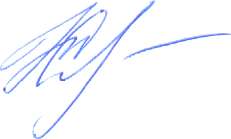 Конкурсный управляющий____________________ Н.Н. Соцкая